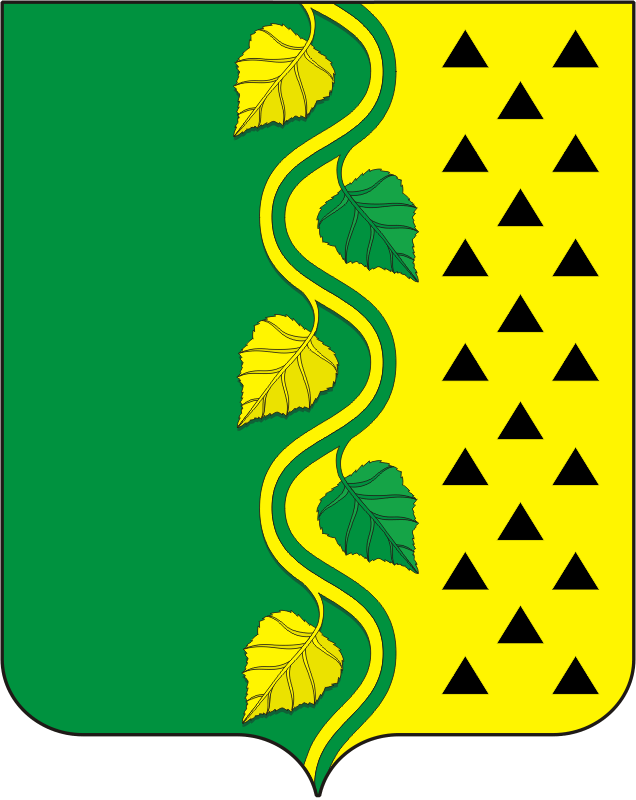 АДМИНИСТРАЦИЯ НОВОСОКУЛАКСКОГО СЕЛЬСОВЕТА САРАКТАШСКОГО РАЙОНАОРЕНБУРГСКОЙ ОБЛАСТИП О С Т А Н О В Л Е Н И Е _________________________________________________________________________________________________________11.11.2022			          с. Новосокулак		                     № 53-пПрогноз основных характеристик бюджетамуниципального образования Новосокулакский сельсовет на 2023 годи плановый период 2024 и 2025 годов.В соответствии со статьей 184.2 Бюджетного кодекса Российской Федерации:  Утвердить прогноз основных характеристик бюджета  муниципального образования Новосокулакский сельсовет на 2022 год и плановый период 2023 и 2025 годов, согласно приложения 1 к настоящему постановлению.Обнародовать настоящее постановление и разместить на официальном сайте муниципального образования Новосокулакский сельсовет.         3. Контроль за исполнением настоящего постановления оставляю за собой.         4. Постановление вступает в силу после подписания. Глава администрацииМО Новосокулакский сельсовет                                                  А.Н.ГусакРазослано: прокурору района, финансовый отдел администрации Саракташского района, официальный сайт, в дело.                                                                                                                            Приложение 1                                                                                                       к постановлению                                                                                                                                           администрации МО                                                                                                       Новосокулакский сельсовет                                                                                                                       от 11.11.2022 г. № 53-пПрогноз основных характеристик бюджета  муниципального образования Новосокулакский сельсовет на 2022 год и плановый период 2023 и 2025 годовПоказатели2022 год (тыс. руб.) - уточненный2023 год (тыс.руб.)2024 год (тыс.руб.)2025 год (тыс.руб.)12345Собственные доходы в том числе:2483,02 573,02 551,02 716,0Налог на доходы физических лиц1 200,01 147,01 140,01 193,0Акцизы по подакцизным товарам (продукции), производимым на территории Российской Федерации822,0866,0911,0954,0Налоги на совокупный доход39,030,030,030,0Налоги на имущество10,011,011,011,0Государственная пошлина0000Единый сельскохозяйственный налог10,010,010,011,0Налог, взимаемый с налогоплательщиков, выбравших в качестве объекта налогообложения доходы, уменьшенные на величину расходов0000Земельный налог с организаций5,069,069,0189,0Земельный налог с физических лиц397,0      440,0380,0328,0Доходы от использования имущества, находящегося в муниципальной собственности0000Прочие неналоговые доходы2135,0182,000Безвозмездные перечисления 2496,91 584 ,51 312,51 918,6Всего доходы7114,94 339,53 863,54 634,6Всего расходы7234,84 339,53 863,54 634,6Дефицит (-), профицит (+)-119,9000